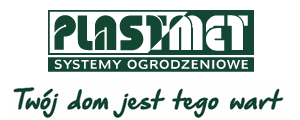 Szybko, tanio, estetycznie – panel ogrodzeniowy 2D marki Plast-Met Systemy OgrodzenioweOgrodzenie posesji nie wszędzie musi mieć reprezentacyjny charakter i być wykonane z ozdobnych, drogich, masywnych przęseł. Są miejsca, w których najważniejsze jest wydzielenie granic działki i zabezpieczenie przed dostępem z zewnątrz. W takich sytuacjach doskonale sprawdzą się panele ogrodzeniowe o lekkiej konstrukcji.   Panel ogrodzeniowy 2D marki Plast-Met Systemy Ogrodzeniowe to szybki i niedrogi sposób na wytyczenie granicy między sąsiadami, otoczenie działki letniskowej, placu zabaw, terenu sportowego czy przemysłowego. Znajdzie też zastosowanie wewnątrz posesji – świetnie nadaje się np. do zabezpieczenia strefy gospodarczej w ogrodzie czy zbudowania kojca dla psa. Warto po niego sięgnąć również wtedy, gdy planujemy przy ogrodzeniu posadzić żywopłot lub pnącze. Lekko a solidnieProsta forma Panelu 2D sprawia, że idealnie komponuje się on z każdym otoczeniem i nie zakłóca ogrodowej aranżacji. Regularny układ pionowych i poziomych prętów bez przetłoczeń dodaje ogrodzeniu lekkości. Subtelny wygląd idzie jednak w parze z dużą solidnością. Zastosowano tu bowiem drut pionowy o grubości 5 mm i podwójny drut poziomy o grubości 6 mm. Tworzą one stabilny, sztywny, odporny na odkształcenia panel, który nie wygnie się pod naporem silnego wiatru ani naciskiem mechanicznym. Ogrodzenie zbudowane z Paneli 2D będzie nienagannie spełniało swoje funkcje przez bardzo długi czas. Doskonałą ochronę antykorozyjną zapewnia mu podwójny system zabezpieczeń, czyli metoda Duplex. Polega ona na nałożeniu na ogniową powłokę cynkową specjalnej powłoki malarskiej. Powłoka cynkowa jest chropowacona metodą omiatania, tworząc stabilne podłoże dla farby. Wierzchnia warstwa chroni natomiast cynk przed utlenianiem. Malowane proszkowo pręty są dobrze zabezpieczone we wszystkich, nawet trudno dostępnych miejscach.  Do niskich i wysokich ogrodzeńPanele 2D marki Plast-Met Systemy Ogrodzeniowe są dostępne w 9 standardowych kolorach do wyboru: czarnym (RAL 9005), zielonym (RAL 6005), antracytowym (RAL 7016), popielatym (RAL7024), szarym (RAL 7030), brązowym (RAL 8017), białym (RAL 9010), a także Modern Brown i Antracyt DB. Bogatej palecie barw towarzyszy też duży wachlarz rozmiarów. Panel ma typową szerokość 2500 mm i występuje aż w 10 wysokościach: 630/830/1030/1230/1430/1630/1830/2030/2230/2430 mm. Dzięki temu możemy wykorzystać go zarówno do tworzenia niewielkich płotków wewnątrz działki, jak też zabezpieczenia miejsc wymagających ochrony na znacznej wysokości.W skład systemu ogrodzeń panelowych 2D oprócz przęseł wchodzą też słupy o przekroju 60 x 40 mm oraz obejmy montażowe. Instalacja ogrodzenia jest szybka i bezproblemowa. Przy jego budowie można też dodatkowo wykorzystać prefabrykowane podmurówki, a słupki wyposażyć w pasujące do nich lampy LED.     Plast-Met Systemy Ogrodzeniowe z siedzibą w Trzebnicy to jeden z czołowych producentów nowoczesnych i trwałych systemów ogrodzeniowych w Polsce. Firma specjalizuje się w produkcji takich wyrobów jak: nowoczesne ogrodzenia frontowe, modułowe ogrodzenia frontowe, lampy LED, Centerbox, panele ogrodzeniowe, siatki ogrodzeniowe, słupki, akcesoria oraz bramy i furtki. Plast-Met Systemy Ogrodzeniowe istnieje na rynku od 1988 r. i jest firmą ze 100% polskim kapitałem. www.plast-met.pl 